от  12 октября  2018 года №178РЕШЕНИЕСобрания депутатов муниципального образования «Семисолинское сельское поселение»О внесении изменений в Правилаблагоустройства территории муниципального образования «Семисолинское сельское поселение» Моркинского района Республики Марий Эл          В соответствии с Федеральным законом № 131-ФЗ от 06.10.2003 «Об общих принципах организации местного самоуправления в Российской федерации», Уставом муниципального образования «Семисолинское сельское поселение», Собрание депутатов муниципального образования «Семисолинское сельское поселение» решило:              1. Внести в Правила благоустройства территории муниципального образования «Семисолинское сельское поселение», утвержденное  решением Собрания депутатов муниципального образования «Семисолинское сельское поселение»  от 1 ноября  2017 года № 147 «Об утверждении Правил благоустройства территории муниципального образования «Семисолинское сельское поселение» Моркинского района Республики Марий Эл»  (далее – Правила) следующие изменения:              1.1. Пункт 2.2 Правил изложить в следующей редакции: «2.2. Благоустройство территории - деятельность по реализации комплекса мероприятий, установленного правилами благоустройства территории муниципального образования, направленная на обеспечение и повышение комфортности условий проживания граждан, по поддержанию и улучшению санитарного и эстетического состояния территории муниципального образования, по содержанию территорий населенных пунктов и расположенных на таких территориях объектов, в том числе территорий общего пользования, земельных участков, зданий, строений, сооружений, прилегающих территорий»;   1.2.  Пункт 2.16 Правил изложить в следующей редакции:«2.16. Придомовая территория - земельный участок, на котором расположен данный дом, с элементами озеленения и благоустройства, иные предназначенные для обслуживания, эксплуатации и благоустройства данного дома и расположенные на указанном земельном участке объекты. Границы и размер земельного участка, на котором расположен многоквартирный дом, определяются в соответствии с требованиями земельного законодательства и законодательство о градостроительной деятельности;         1.3. Пункт 2.17 Правил изложить в следующей редакции:«2.17. Прилегающая территория – территория общего пользования, которая прилегает к зданию, строению, сооружению, земельному участку в случае, если такой земельный участок образован, и границы которой определены правилами благоустройства территории муниципального образования в соответствии с порядком, установленным законом субъекта Российской Федерации»;     1.4. Статью 2 Правил дополнить пунктом 2.26 следующего содержания:	«2.26 Правила благоустройства территории муниципального образования - муниципальный правовой акт, устанавливающий на основе законодательства Российской Федерации и иных нормативных правовых актов Российской Федерации, а также нормативных правовых актов субъектов Российской Федерации требования к благоустройству и элементам благоустройства территории муниципального образования, перечень мероприятий по благоустройству территории муниципального образования, порядок и периодичность их проведения»;           1.5. Дополнить Правила статьей 4.1 следующего содержания:«Статья 4.1 Порядок определения границ прилегающих территорий в целях организации благоустройства территорий муниципального образованияСодержание правил благоустройства территории муниципального образования устанавливается в соответствии со статьей 45.1 Федерального закона от 06.10.2003 № 131-Ф «Об общих принципах организации местного самоуправления в Российской Федерации».Установленный настоящей статьей порядок определения границ прилегающих территорий не распространяется на собственников и (или) иных законных владельцев помещений в многоквартирных домах, земельные участки под которыми не образованы или образованы по границам таких домов. В случае, если земельный участок, на котором располагаются здания, строения, сооружения, образован в соответствии с Земельным кодексом Российской Федерации, то границы территорий, прилегающих к зданиям, строениям, сооружениям, определяются границами такого земельного участка на основании схемы расположения земельного участка на кадастровом плане территории.В случае, если земельный участок, на котором располагаются здания, строения, сооружения, не образован в соответствии с Земельным кодексом Российской Федерации или образован по границам зданий, строений, сооружений, то границы территорий, прилегающих к таким зданиям, строениям, сооружениям, определяются территорией, прилегающей к зданиям, строениям, сооружениям на расстоянии не более 15 метров по всему периметру.Границы территории, прилегающей к земельному участку, который образован в соответствии с Земельным кодексом Российской Федерации, определяются на расстоянии не более 15 метров от границы такого земельного участка по всему периметру.Конкретное расстояние от объектов, указанных в абзаце втором пункта 3 и пункте 4 настоящей статьи, до границ прилегающих к ним территорий устанавливается представительным органом соответствующего муниципального образования. При установлении данного расстояния может учитываться назначение объектов, указанных в абзаце втором пункта 3 и пункте 4 настоящей статьи.Границы территории, прилегающей к объекту, указанному в пункте 4 настоящей статьи, в случае их перекрытия (пересечения) с границами территорий, прилегающих к объектам, указанным в абзаце втором пункте 3 настоящей статьи, устанавливаются на расстоянии, не превышающем границ территорий, прилегающих к объектам, указанным в абзаце втором пункта 3 настоящей статьи.Границы территорий, прилегающих к объектам, указанным в абзаце втором пункта 3 и пункте 4 настоящей статьи, в случае их перекрытия (пересечения) с границами территорий, прилегающих к объектам, указанным в абзаце первом пункта 3 настоящей статьи, устанавливаются на расстоянии, не превышающем границ территорий, прилегающих к объектам, указанным в абзаце первом пункта 3 настоящей статьи.»;    1.6. Статью 5 дополнить пунктом 5.2 следующего содержания:«5.2. Содержание и уборка территории поселения осуществляется:1) в летний период - с 15 апреля по 14 октября;2) в зимний период - с 15 октября по 14 апреля.Указанные сроки могут быть изменены Администрацией поселения в зависимости от погодных условий.»;    1.7. Нумерации пунктов в Правилах: первый  5.2 считать 5.3, второй 5.2 считать 5.4, 5.3 считать 5.5»;    1.8. В пунктах 2.6, 2.10, 2.12, абзаце 3 пункта 6.2, абзаце 2 пункта 12.4, подпунктах 1 и 2 пункта 15.7 Правил слова «и т.д.», «и т.п.» исключить;    1.9. В наименовании статьи 6 Правил слова «жилых» заменить словами «жилых домов»;    1.10. Абзац 2 пункта 6.2, статью 22 Правил исключить;    1.11. В пункте 10.5 Правил слова «общего пользования и искусственных сооружений на них» исключить;    1.12. Абзац 2 пункта 10.6 Правил слова «на улицах 1-й категории» заменить словами «на улицах в жилой застройке»;   1.13. В подпункте 6 пункта12.8 Правил слова «до начала» заменить словами «до дня начала»;     1.14. Абзац 1 пункта 13.12 Правил изложить в следующей редакции:«13.12. Контроль за соблюдение требований настоящего раздела наряду с указанными в статье 23 настоящих Правил, является Администрация в подготовке и подписании совместно с застройщиком и (или) уполномоченными им лицами акта завершения работ подготовительного периода (этап общеплощадочных подготовительных работ).»; 1.15. Абзац 2 пункта 19.1 Правил исключить; 1.16. В абзаце 1 пункта 20.1 Правил слово «городских»  заменить словом «сельских»; 1.17. Абзаце 8 подпункта 3 пункта 21.6 Правил изложить в следующей редакции:        «ж) при вырубке (сносе) зеленых насаждений, находящихся в «неудовлетворительном» состоянии. Оценка состояния зеленых насаждений осуществляется Администрацией, в соответствии с постановлением администрации № 30 от 04.04.2017 года «Об утверждении Положения о порядке вырубки и охраны зеленых насаждений, произрастающих на территориях общего пользования населённых пунктов муниципального образования «Семисолинское сельское поселение» Моркинского муниципального района Республики Марий Эл».2. Настоящее решение вступает в силу после его обнародования.       Глава муниципального образования«Семисолинское сельское поселение»,                    председатель Собрания депутатов                                                А.И.Назаров«Семисола ял кундем»муниципальный образованийын депутатше- влакын  Погынжо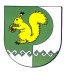 Собрание депутатовмуниципального образования«Семисолинское сельское поселение»425 140 Морко район, Семисола ял, Советский  урем,14Телефон-влак: 9-56-41425 140 Моркинский район, дер.Семисола ул.Советская,14Телефоны: 9-56-41